проектР О С С И Й С К А Я   Ф Е Д Е Р А Ц И ЯБ Е Л Г О Р О Д С К А Я    О Б Л А С Т Ь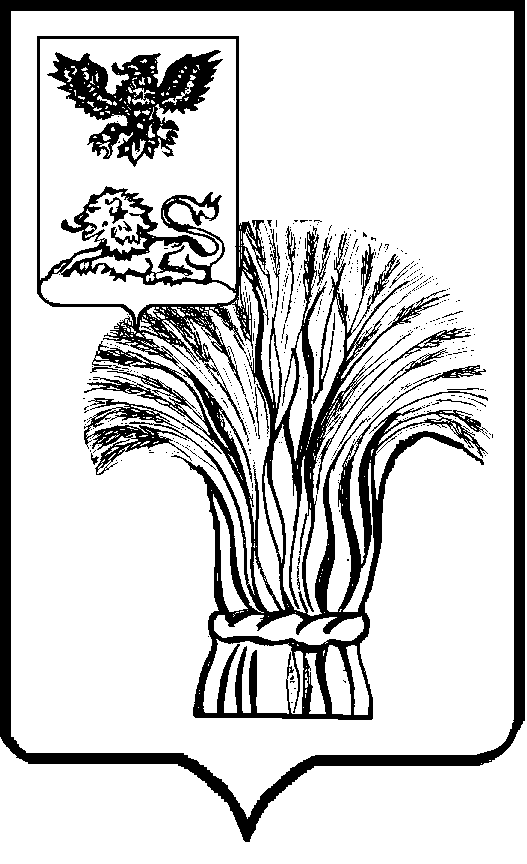 МУНИЦИПАЛЬНЫЙ СОВЕТ МУНИЦИПАЛЬНОГО РАЙОНА«РОВЕНЬСКИЙ РАЙОН»ТРЕТЬЕГО СОЗЫВАР Е Ш Е Н И Е «          »                          2022 г.                                                                  № _____ В соответствии со статьей 39.7 Земельного кодекса Российской Федерации, Постановлением Правительства Российской Федерации от 16 июля 2009 года №582 «Об основных принципах определения арендной платы при аренде земельных участков, находящихся в государственной или муниципальной собственности, и о Правилах определения размера арендной платы, а также порядка, условий и сроков внесения арендной платы за земли, находящиеся в собственности Российской Федерации», Муниципальный совет Ровеньского района р е ш и л:	  Внести изменения в решение Муниципального совета муниципального района «Ровеньский район» Белгородской области от 31 августа 2017 года №58/362 «Об утверждении корректирующих коэффициентов от кадастровой стоимости земли с учетом видов ее функционального использования для определения арендной платы за земельные участки на территории Ровеньского района» дополнив его пунктами 2.1.- 2.2. следующего содержания:«2.1. В случае предоставления земельного участка в аренду для целей, указанных в настоящем пункте, размер арендной платы определяется на основании кадастровой стоимости земельного участка и рассчитывается в размере:а) 0,01 процента в отношении:- земельного участка, предоставленного физическому или юридическому лицу, имеющему право на освобождение от уплаты земельного налога в соответствии с законодательством о налогах и сборах;- земельного участка, предоставленного лицу, заключившему концессионное соглашение для осуществления деятельности, предусмотренной концессионным соглашением;- земельного участка, на котором размещен объект культурного наследия (памятник истории и культуры), находящийся в неудовлетворительном состоянии и нуждающийся в восстановлении, - на срок действия договора аренды расположенного на земельном участке объекта культурного наследия (памятника истории и культуры), заключенного в соответствии с постановлением Правительства Белгородской области от 4 августа 2014 года №295-пп «Об утверждении Положения об особенностях предоставления в аренду являющихся государственной собственностью Белгородской области объектов культурного наследия (памятников истории и культуры), находящихся в неудовлетворительном состоянии». При нарушении условий охранного обязательства (в том числе в части нарушения сроков проведения ремонтных и реставрационных работ как в целом по объекту, так и отдельных этапов работ), факт которого подтверждается заключением управления государственной охраны объектов культурного наследия области, арендатор земельного участка уплачивает штраф в размере годовой арендной платы, равной рыночной стоимости арендной платы, определяемой в соответствии с законодательством Российской Федерации об оценочной деятельности, но не ниже размера земельного налога, в отношении такого земельного участка;б) 0,05 процента в отношении земельного участка, предоставленного общественно-государственной некоммерческой организации, осуществляющей подготовку граждан по военно-учетным специальностям. 2.2. При предоставлении земельного участка, предназначенного для индивидуального жилищного строительства, ведения личного подсобного хозяйства, садоводства, огородничества, дачного хозяйства, эксплуатации индивидуального гаража, используемого в некоммерческих целях, физическому лицу, относящемуся к категории лиц, указанных в пункте 5 статьи 391 Налогового кодекса Российской Федерации, размер арендной платы рассчитывается:- в размере 0,01 процента кадастровой стоимости 600 квадратных метров площади земельного участка, а в случае, если площадь земельного участка менее 600 квадратных метров, - в размере 0,01 процента кадастровой стоимости всей площади земельного участка;- за площадь земельного участка, превышающую 600 квадратных метров, рассчитывается в соответствии с приложением к настоящему Решению.Право на определение размера арендной платы в порядке, установленном настоящим пунктом, предоставляется в отношении одного арендуемого земельного участка по выбору арендатора.Арендатор, имеющий право на определение размера арендной платы в порядке, установленном настоящим пунктом представляет в  администрацию Ровеньского района заявление, а также вправе представить документ, подтверждающий право на льготу.Определение размера арендной платы в порядке, установленном настоящим пунктом, осуществляется с момента возникновения права на льготу, но не ранее 1 января года подачи заявления.».2. Решение подлежит опубликованию в порядке, предусмотренном Уставом муниципального района «Ровеньский район» Белгородской области.3. Контроль за исполнением настоящего решения возложить на постоянную комиссию по экономическому развитию, бюджету и налогам Муниципального совета  Ровеньского района.Председатель Муниципального совета                 Ровеньского района                                                        В.А. Некрасов